	«СТАБИЛОМЕР» ОТ МЕРСИБО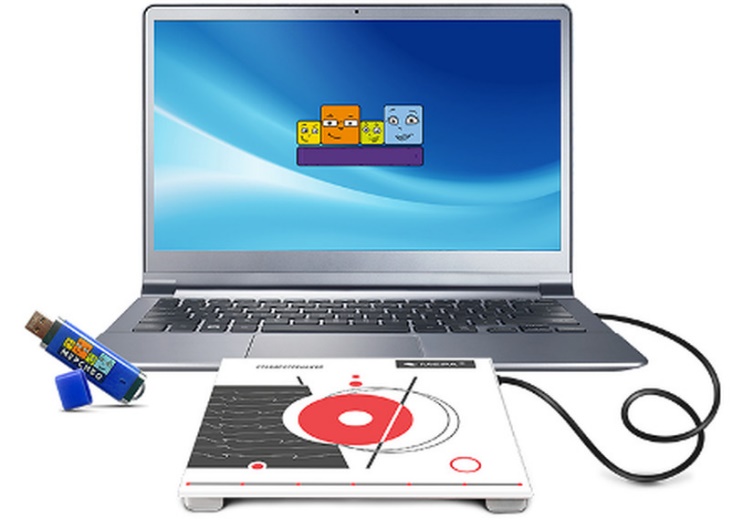 КОМПЛЕКС ПОНАДОБИТСЯ ДЛЯ:Тренировки слухо-моторной координацииУлучшения внимания, памяти и восприятияПодготовки базы для коррекции нарушений слоговой структуры словРазвития когнитивных функций у детейУлучшения восприятия устной и письменной речиУлучшения регуляции психоэмоционального состоянияРазвития способности ребенка планировать свою деятельностьРазвития равновесия и координации движенийПовышения чувствительности стопТренировки тонкого управления мышцами балансаРазвития физической ловкости и навыков владения телом       Занятия на стабилотренажере активно  опорно-двигательную систему и высшие психические функции.
       За счет этого происходит комплексное воздействие на развитие речевых центров.       Стоя на стабилотренажере, ребенок меняет позу, чтобы управлять курсором или героем на экране.        Стабилотренажер регистрирует изменения позы и отображает изменения на экране: ребенок видит, куда движется его персонаж. Это помогает ему корректировать свои действия.       Использование игр значительно поднимает мотивацию у детей. Настройки, имеющиеся у многих игр, дают возможность выбирать уровень сложности игры в соответствии с темой.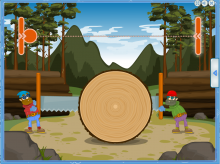                          Веселые дровосеки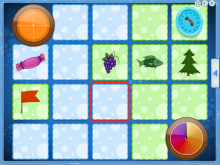 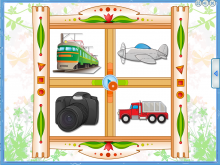      Тир – выбивалка                   Загадки звуковМуниципальное автономное дошкольное образовательное учреждение  детский сад № 153«Ассоциация педагогов дошкольного образования» ППО «Интеграция»«Нейрологопедический подход в преодолении речевых нарушений у детей с ОВЗ с использованием интерактивного оборудования»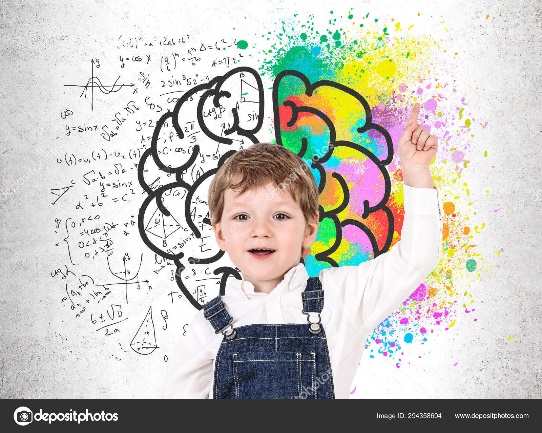 Интерактивный стол Умка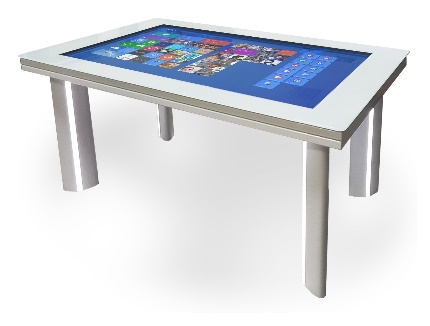 Модератор: Пятыгина Марина Станиславовна,учитель-логопед Екатеринбург2023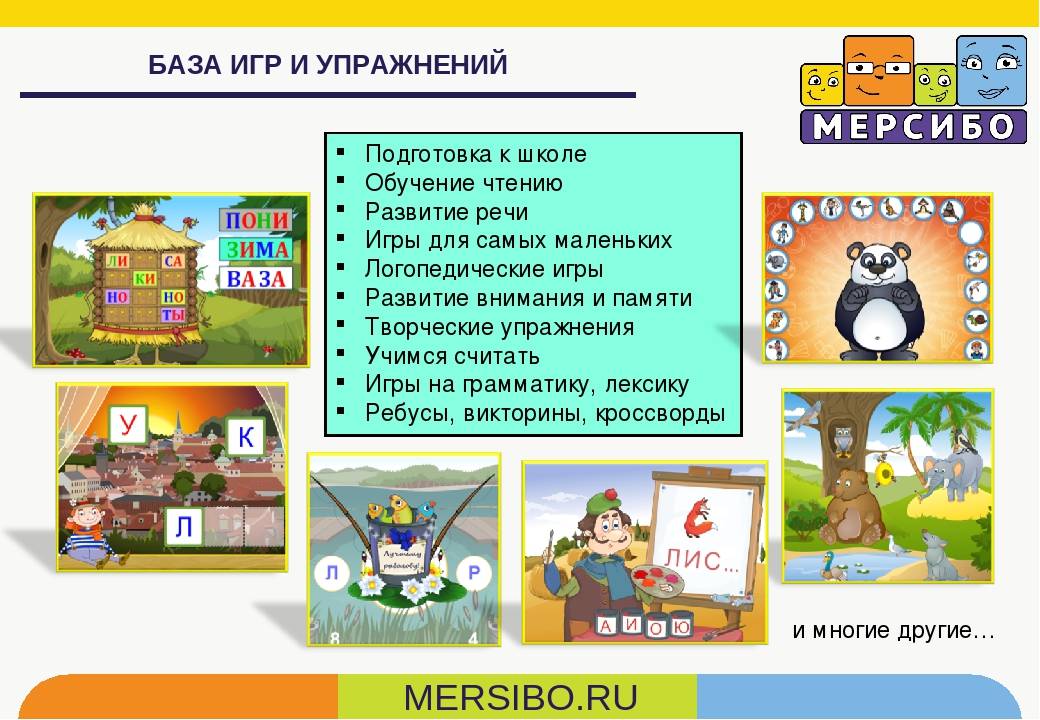        Каждый ребенок с помощью предлагаемых игр непременно научится определенным важным навыкам, а это наверняка пригодится ему в ближайшем будущем: в детском саду, школе, да и в целом в жизни.        Тренировка памяти, внимательности, наблюдательности, умение мыслить логически – на развитие всего перечисленного как раз таки и направлены обучающие игры.Интерактивные игры МЕРСИБО охватывают все аспекты развития речи, такие как:- фонематический слух;- звуко - буквенный анализ;- грамматические навыки;- лексический запас;- связная речь;- обучение чтению;- игры на активизацию мышления, внимания, памяти;Игры для развития фонематического слуха и звуко-буквенного анализа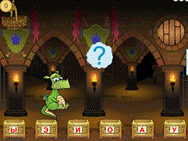 «Бедный Дракончик»Игра на соотнесения гласного звука и буквы. Звучит гласный, ребенок должен повторить его и отнести к нужной букве. В настройках можно добавить сундучок для неречевого звука, чтобы ребенок лучше представлял разницу между речевыми и неречевыми звуками.«Меткий стрелок»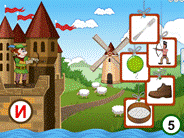 В этой игре развивается речевое внимание и умение производить звуковой анализ слова. Задача меткого стрелка - выбрать ту картинку, в которой нет заданного звука. Для этого он называет картинки и выбирает, в какую из них надо целиться.                                                «Волк и овцы»                    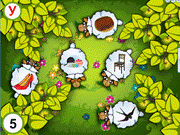 На четырех картинках у овечек в словах есть выбранный гласный, а у пятой овечки картинка без этого звука. Ребёнку надо произнести слова, найти лишнюю картинку и разоблачить Волка, спрятавшегося под овечьей шкурой.                                              «еселые рыбаки»     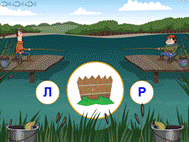 Два рыбака расположились с удочками на берегу реки. Рыбки у них не простые, а звуковые. В настройках выбираем пару «трудных» звуков и тренируемся в произношении близких звуков Л и Р, С и З, Ш и Ж и т.д.  Уловом станет чистая речь ребенка.Игры для расширения словарного запаса и развития грамматического строя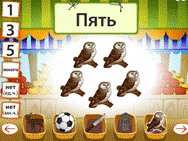 «На рынке»           Одно ведро – а много чего? Вёдер или ведров? Одно гнездо, а много чего? Специалист фиксирует ответы ребёнка, его ошибки при согласовании числительного и предмета в родительном падеже. Это грамматическое упражнение содержит выбор из множества слов, простых и сложных «Посиделки-постоялки»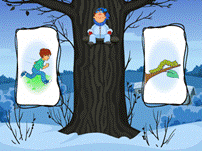 На картинках персонажи производят разные действия. Задача ребенка - понять, где какое действие, и составить простое предложение. Освоение глагольного словаря – важнейший двигатель развития речи. Наблюдая за персонажами игры и озвучивая их действия, ребенок учится осмысливать и понимать глаголы.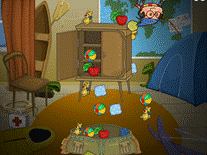 «Рюкзак туриста»     Весёлый турист собирает в рюкзак различные предметы. Ребёнок должен выполнять его инструкции – класть предметы за шкаф, под стол, доставать из рюкзака. Желательно, чтобы ребёнок мог не только выполнить указание, но и произнести вслух, куда он кладет предмет, правильно употребив предлог.